		CARNIVAL AT THE POINTE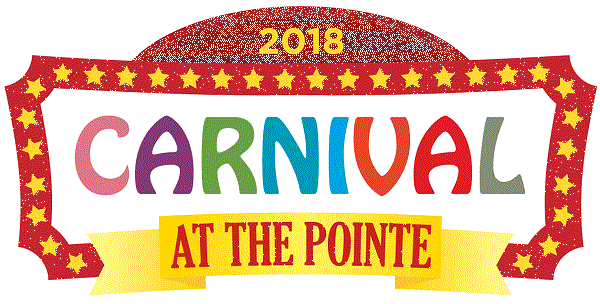 March 3, 2018 12:00-4:00pmLos precios de preventa serán válidos únicamente hasta el miércoles 28 de febrero(Se entregarán a las clases  el 1ero. de marzo)Nombre del estudiante:________________________Maestra: __________________Grado_______Nombre de padre: ____________________________Email:________________________________*Pulseras (5 boletos gratis, si son comprados en preventa):Pulsera (Pre-K a 12th) 		#_____ x $20 c/u =$_____Pulsera (3 años ó menos)      #_____ x $5 c/u = $______                                                                                                                        Total de Pulseras $______________*Boletos de preventa:Boletos # _____ x $1 c/u = $________    or    	 #de boletos_________             Total de boletos$___________      			 Monto total $___________			   		                                                             Por favor, hacer los cheques a nombre de CPES PTO____________________________________________________________________________Únicamente uso oficial:       Día recibido_________________Receipt#_______________________Efectivo/#Cheque__________________March 3 de 12:00-4:00 PM Paquete de Preventa Vengan todo el día a disfrutar con su familia  y apoyen a:
¡CANYON POINTE ELEMENTARY!  ¡Muchas actividades nuevas y divertidas están planeadas para el 2018! ¡Ya verán los juegos: “Cyclone Super Swing”, nuevamente “Meltdown” y disfrutarán palomitas/cotufas y comer deliciosos postres (Funnel Cakes)! Como siempre los juegos y la comida serán excelentes…y no olviden los caballitos.¡Estén preparados para la Subasta Silenciosa de la obra de arte de la clase de sus hijos! Habrá muchas otras canastas y artículos que serán subastados. Éste año utilizaremos un programa de subasta en línea llamado Handbid. En éste paque encontrará más información.Reserve el día y acompáñenos  en el divertido “Carnival at the Pointe”, en donde el 100% de las ganancias serán para CPES directamente! Use el paquete para: Comprar en preventa pulseras y  boletos, checar nuestra de precios, registrase en Handbid y para anotarse como voluntario.Muchas gracias por su apoyo a CPES.  Nos vemos el sábado, 3 de marzo de  12 a 4 pm.  ¿Preguntas? Contacte a Susana Hersel o a Keri Ruchti at info@canyonpointepto.com.Comite Ejecutivo de Canyon Pointe PTO 2017-2018Lista de precios para el Carnaval 2018 en PointeCarnival at the PointeSE NECESITAN: VOLUNTARIOS¡Ven a ayudar en nuestro carnaval anual que será el mejor de todos los tiempos!Lugares disponibles- ¡Preparativos, puestos de comida y tienda Spirit Wear,  personas que recogen boletos, trabajador en la subasta, recoger después del evento, traductores de español a inglés y más! 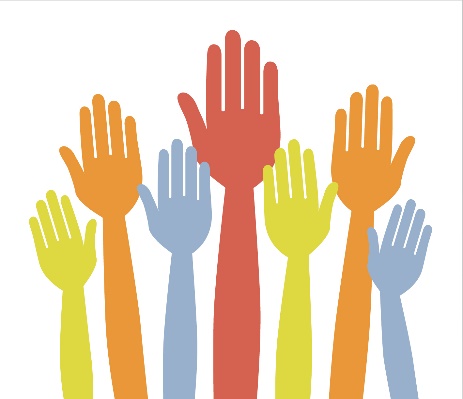  			Cuándo- Viernes 2 de marzo de  4-6pm (preparativos),                Sábado 3 de marzo de 9am-4pm (preparativos,   trabajadores durante el carnaval), 4-5pm (recoger)Duración del turno- Puede ayudar una hora, dos o todo el día, usted decide. Sólo llene la forma de abajo y le enviaremos un correo para que se anote para escoger el horario y el puesto. ***Si quiere voluntariarse 1 o más horas, ¡recibirá un paquete de Sandwich BBQ el día del evento! La forma de voluntario debe regresarse ANTES del lunes 26 de febrero para tener tiempo y planear horarios.
Si tiene preguntas sobre voluntarios, por favor comuníquese con Susana Hersel a info@canyonpointepto.com .   ¡Deseamos contar con usted!----------------------------------------------Regresar a la maestro de su hijo.-----------------------------------------------(Por favor, escribe con letra legible)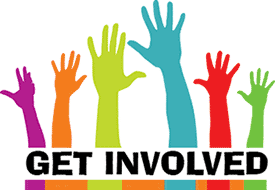 CARNIVAL AT THE POINTEForma de interesados para ser voluntarioNombre(s) del o los voluntarios: _________________________________________________________Nombre(s) de los estudiantes: _______________________Maestro:____________________________# de teléfono: _____________________________ E-mail: ____________________________________Horario en el que está disponible (por favor circule únicamente una hora, a menos que desee ser voluntario por más de una hora:4-6 (2 de marzo)         9-11am         12-1pm      1-2pm        2-3pm         3-4pm          4-5pm (recoger)Días importantes:Febrero 9:           Último día para entregar donaciones para la canasta de su                                salón.Febrero 20-23:   Las vocales de cada salón envolverán las canastas.Febrero 23:        Todas las canastas deben de estar listas y ser entregadas a                              PTOFebrero 27 y 28:   Venta de pulseras y boletos a precios de preventa                                durante la hora de lunchFebrero 28:       Último día para entregar la orden de preventa. No se                             venderán ni boletos ni pulseras hasta el día del evento. Febrero 28:       Comienza la subasta a las 9amMarzo 2:            Preparar el gimnasio para la subasta de 4 a 6 pmMarzo 3:           9-11am       Acomodar para el evento                           12-4pm      Carnaval                           1pm            Comienza la subasta                           3:30            Termina la subasta                           4 pm           Recoger canastasMarzo 5:            8-9am       Recoger canastas de la subasta                            3:30-4:30 Recoger canastas de la subasta       Individual WristbandActividades y JuegosInflable “Gladiator Joust Arena”Inflable “Texas Danger Zone”Pared para escalarInflable 5 en 1 Combo(PK y menos)Inflable de Piolín(PK & menos)TrenecitoCyclone Super Swing Paseo en caballitosJuego mecánico “Wrecking Ball”“Meltdown”Juegos del carnavalPinta caritas1 Boleto1 Boleto1 Boleto1 Boleto1 Boleto1 Boleto2 Boletos2 Boletos2 Boletos2 Boletos1 Boleto1 Boleto por algo pequeño/5 algo grandeIlimitado con la pulseraIlimitado con la pulsera Ilimitado con la pulsera Ilimitado con la pulsera Ilimitado con la pulsera Ilimitado con la pulsera Ilimitado con la pulseraUn paseo incluido con pulseraIlimitado con la pulseraIlimitado con la pulseraJuega hasta que GANESUn diseño pequeño incluido con pulseraComidaPaquete de BBQ SandwichPaquete de Hotdog Hot Dog Agrege chili y quesoBBQ SandwichNachosBolsa de papitasBolsa pequeña de palomitas/cotufasBolsa grande de palomitas/cotufas Pepinillo Bebidas“Funnel Cakes”“Sweet Straws” (tubitos de azúcar)6 Boletos4 Boletos 2 Boletos 1 Boleto4 Boletos 3 Boletos 1 Boleto3 Boletos6 Boletos 1 Boleto 1 Boleto5 Boletos 3 Boletos La comida y las bebidas NO están incluidos con la pulsera“Spirit Store”Toda la ropa “Spirit Wear”Muñequeras para el sudorPomponesMoños/listones para el cabelloAnillo para “Spirit Sticks”Wildcat “Spirit Stick”Balón de football5 Boletos5 Boletos2 Boletos c/u5 Boletos pequeño/6 Boletos grande5 Boletos1 Boleto3 BoletosLos artícilos de “Spirit Store” NOT están incluidos con la pulsera.	